Ten Apples Up On TopThere are 13 apples in lion’s bag. Some are yellow. Some are red. How many of each could there be?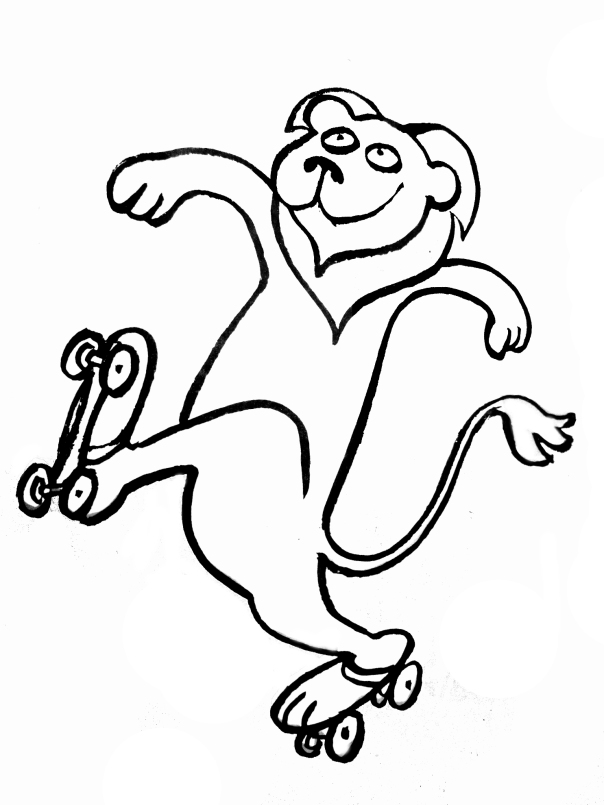 